U.S. ORLEANS Tennis de Table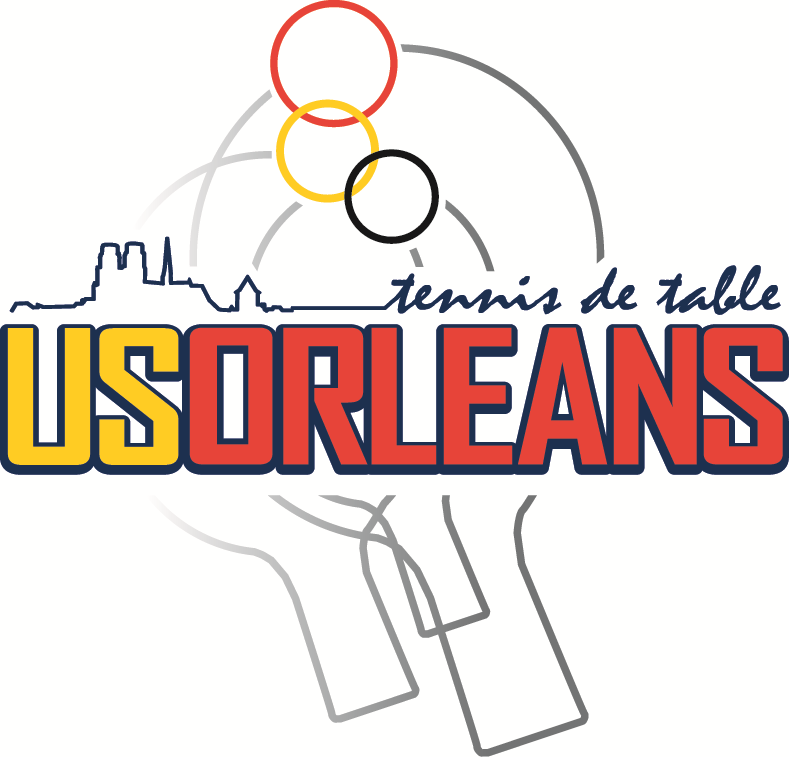 www.usorleanstt.net / usorleanstt@yahoo.frFICHE D’INSCRIPTION : SAISON 2022 / 2023NOM : .……………………………………………………………  PRENOM : .………….……………………………………..ADRESSE : …………………………………………………………………………….………………………………….……....CODE POSTAL : …………………  VILLE : ……………………………   PROFESSION : ……..……………………………Tél. DOMICILE : ………………..……………….……….  Tél. PORTABLE : …...…....…………..……..…..………………...Tél. TRAVAIL : …………..…..………………………….  E-MAIL : …………….……………………………………………..DATE de NAISSANCE : ǀ__ǀ__ǀ  ǀ__ǀ__ǀ  ǀ__ǀ__ǀ__ǀ__ǀ     SEXE :        F       M     NATIONALITE: ……………………………N° LICENCE : ……………………………… CLASSEMENT : …………………….  CATEGORIE : ………………………... Comment avez-vous connu l’US Orléans TT :    Amis/Familles    Site Internet    Initiations écoles    Autre : …………………… Possibilité d’accompagner les jeunes en compétition :                   OUI	               NON------------------------------------------------------------------------------------------------------------------------------------------------------------------------ Pièces à joindre obligatoirement lors de l’inscription :   Questionnaire de Santé pour les mineurs	   Le règlement de la cotisation   Un certificat médical pour les majeurs	   Une photo d'identité (si première inscription)   Questionnaire de Santé pour les majeurs (si certificat médical daté de moins de 3 ans)------------------------------------------------------------------------------------------------------------------------------------------------------------------------ Autorisez-vous le club à communiquer vos coordonnées à nos partenaires ?       OUI         NON	 Autorisez-vous le club à diffuser sur le site de l'USO TT (www.usorleanstt.net) des photos de vous, prises lors des compétitions ou autres évènements ?          OUI         NON	NOTA : L'absence de croix cochée vaudra une réponse OUI à la question posée. OFFRES SPECIALES (les offres sont valables que sur le montant de la licence et non commulable) :En cas d'inscription d’une 2ème personne et plus d'une même famille, le tarif à prendre en compte sera celui de la colonne "Famille 2ème membres" pour le ou les plus jeunes (soit 20% de réduction).Parrainage : 30% de réduction sont accordées si vous parrainez un nouveau licencié.Nom de la personne parrainée : ……………………………Féminines : 50% de réduction sont accordées à une licenciée féminine.Paiement : Chèque libellé à l'ordre de l’USO Tennis de Table (en 1, 2 ou 3 fois), Pass’Loisirs, Pass Sport acceptés. 							Souhaitez-vous une attestation de paiement : 	 Oui	 Non					Fait à : …………………………..……        Le : ……………………….Signature (mention "lu et approuvé")AUTORISATION PARENTALE :Je soussigné Mme, Mr …………………..….…………………………… autorise les responsables à prendre toutes les mesures indispensables en cas de maladie ou accident nécessitant une intervention chirurgicale d'urgence, concernant mon enfant: …………………….……..………   Renseignements     Nicolas RICHER (Président) : 09 73 19 37 41 ou 06 25 33 87 85                      : nicolasricher45@yahoo.frSi vous choisissez la licence compétition:Critérium Fédéral ?..................................................................................................................	 Oui	 NonChampionnat par équipe Sénior ?.................................................................................................	 Oui	 Non- Si OUI:  Occasionnellement   Régulièrement (14 journée dans la saison)Acceptez-vous d’être le capitaine d’une équipe ?...................................................................	 Oui	 NonAutorisez-vous, votre enfant junior à jouer en équipe sénior ?...........................................	 Oui	 Non- Si OUI:  Occasionnellement   Régulièrement (Attention, les matchs terminent parfois à 1h du matin)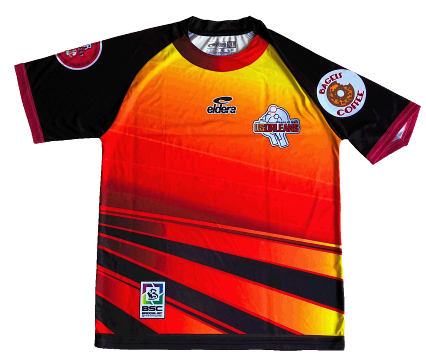 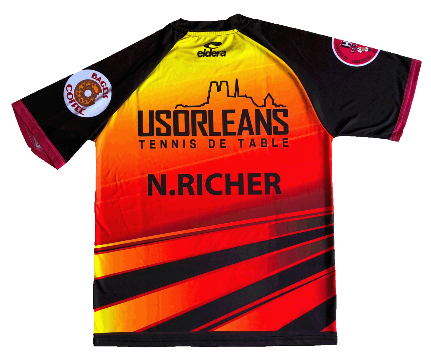 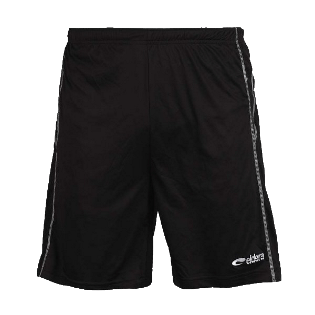 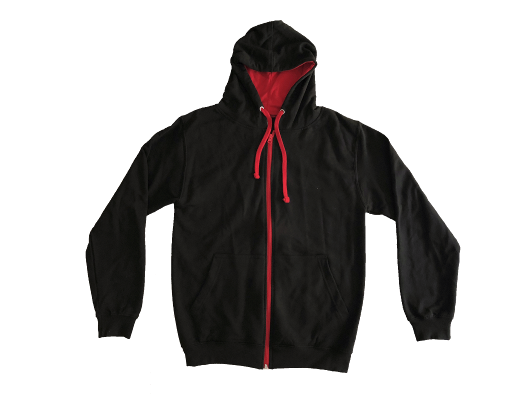 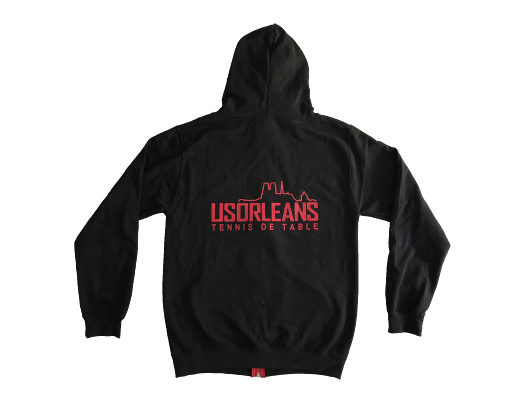 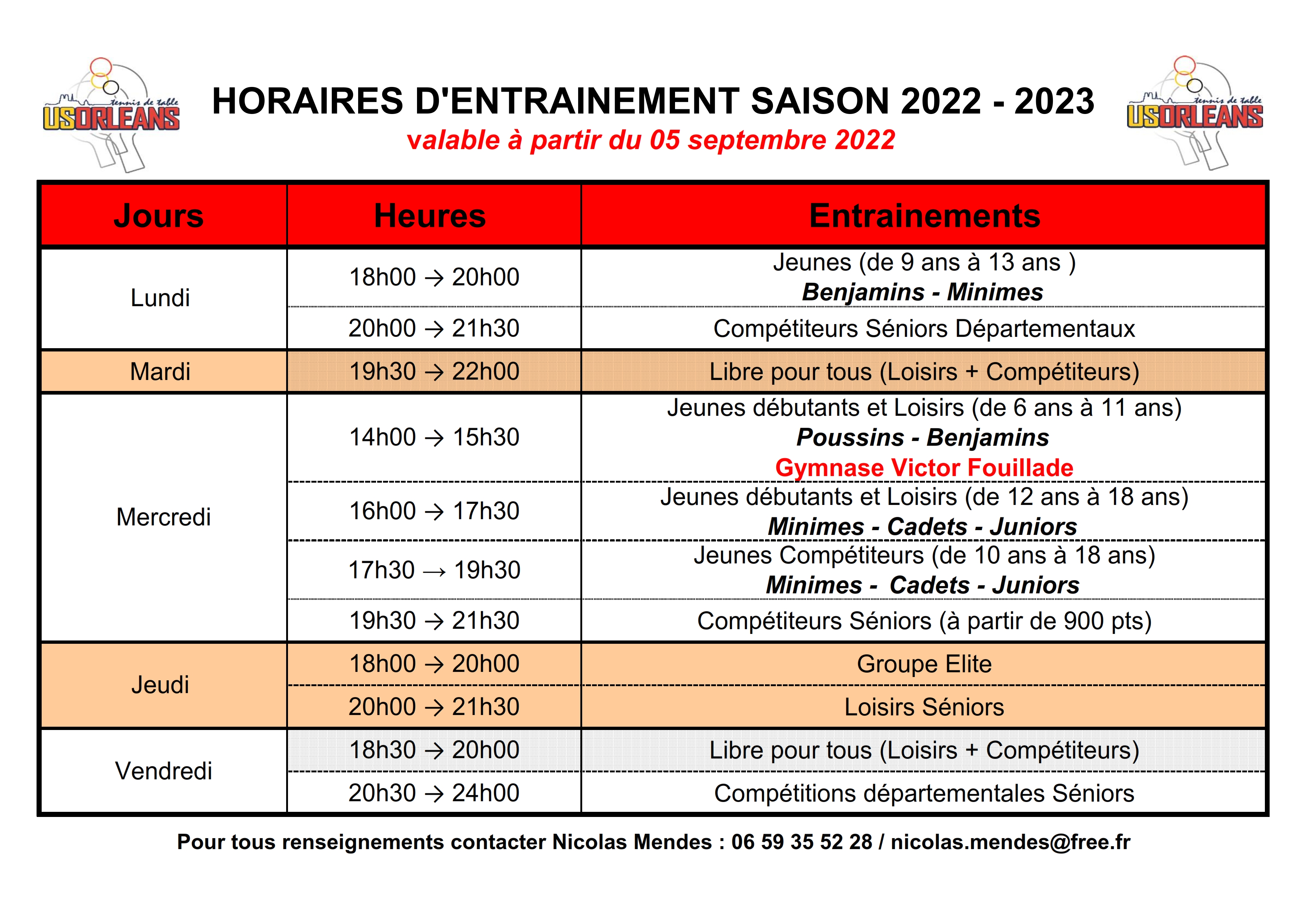  Renseignements     Nicolas RICHER (Président) : 09 73 19 37 41 ou 06 25 33 87 85                  : nicolasricher45@yahoo.fr    Florian PHILIPPEAU (Vice-Président) : 06 81 07 13 88                              : florian.philippeau@hotmail.frCOMPETITIONSLicenceFamille 2ème membreTarif spécialClasses d'âges saison 2022 - 2023Classes d'âges saison 2022 - 2023Juniors à Vétérans160 €   128 €    VETERANSAvant le 31/12/1982Cadets – Minimes - Benjamins150 €   122 €    SENIORSDu 01/01/83 au 31/12/03Si vous choisissez la licence compétition, pensez à remplir le questionnaire au verso de la feuille !!!!Si vous choisissez la licence compétition, pensez à remplir le questionnaire au verso de la feuille !!!!Si vous choisissez la licence compétition, pensez à remplir le questionnaire au verso de la feuille !!!!Si vous choisissez la licence compétition, pensez à remplir le questionnaire au verso de la feuille !!!!JUNIORS2004 - 2005 - 2006 - 2007LOISIRSLicenceFamille 2ème membreTarif spécialCADETS2008 – 2009Benjamins à Vétérans120 €    96 €    MINIMES2010 – 2011Poussins110 €    88 €    BENJAMINS2012 – 2013Hors Clubs75 €      -POUSSINS2014 et aprèsEQUIPEMENTS CLUB (Voir le verso de la feuille) – Tee-shirt obligatoire pour les licences compétitionsEQUIPEMENTS CLUB (Voir le verso de la feuille) – Tee-shirt obligatoire pour les licences compétitionsEQUIPEMENTS CLUB (Voir le verso de la feuille) – Tee-shirt obligatoire pour les licences compétitionsEQUIPEMENTS CLUB (Voir le verso de la feuille) – Tee-shirt obligatoire pour les licences compétitionsEQUIPEMENTS CLUB (Voir le verso de la feuille) – Tee-shirt obligatoire pour les licences compétitionsEQUIPEMENTS CLUB (Voir le verso de la feuille) – Tee-shirt obligatoire pour les licences compétitionsTee-shirt Club25 €       Short Club10 €       Veste Club35 €       Tee-shirt ClubTaille : Short ClubTaille :Veste ClubTaille :CRITERIUM FEDERAL (En plus de la licence)CRITERIUM FEDERAL (En plus de la licence)CRITERIUM FEDERAL (En plus de la licence)CRITERIUM FEDERAL (En plus de la licence)CRITERIUM FEDERAL (En plus de la licence)CRITERIUM FEDERAL (En plus de la licence)CRITERIUM FEDERAL (En plus de la licence)VétéransSéniorsJuniorsCadetsMinimesBenjaminsPoussins37 €    37 €    26 €    26 €    26 €    20 €    20 €    